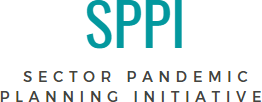 PANDEMIC PLAN FRAMEWORKChecklist for Managing Consents Regarding the COVID-19 Vaccine Author- Tony Caiazzo and Mindy Ginsler, ReenaVersion 1.0- January 2021ContentWhy is consent needed?							2Who is responsible in the informed consent process?			2What is the process for acquiring consent?				2-3Documentation								3Checklist for Managing Consents
Regarding the COVID-19 Vaccination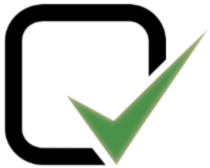 The document outlines in checklist format suggested tasks to complete in preparation for the COVID vaccine.Why is consent needed?In order to receive the COVID-19 vaccine, patients must give verbal or written consent (or refusal) on a screening and consent form, or other document.  Document verbal consent. If a person lacks the capacity to make the decision, the Substitute Decision Maker (SDM) can make the decision. Once consent is given, the health practitioner can confirm capacity and consent and then give the vaccine. 
Who is responsible in the informed consent process?
The Health Practitioner who administers the vaccine is ultimately responsible for confirming capacity and obtaining informed consentThe Service Provider is responsible for facilitating the consent process and logisticsThe Individual who has capacity or SDM is responsible for giving or refusing consentThe Family Physician is responsible for facilitating the consent process by reviewing the screening forms, determining capacity of the person to give or refuse their own consent, explaining the risks and benefits to the individual or SDM, but cannot provide consentThe Office of the Public Guardian and Trustee is responsible for providing consent if the individual is incapable and there is no SDM available, capable or willing to provide consentWhat is the process for acquiring consent?1. Provide Notice and Key DocumentsSend material out as soon as possible in the process! Prepare message about the vaccine for staff, individuals, caregivers, families, SDMs, letting them know, as appropriate, that you will seek their assistance in obtaining consent. Encourage them to review the material as soon as possible for vaccination rolloutAttach Ministry Script for facilitating consent, the screening and consent form, and a social storyInclude information on vaccination benefits, risks and related proceduresDirect them to seek advice from a family physician should they have concerns as appropriate 2. Use Tracking Sheet to Identify and Monitor Individuals who can give consentCreate an inventory using the five categories outlined below. Identify which individuals may have the capacity to provide consent regarding vaccinationIdentify which individuals have SDMsIdentify individuals who may not have capacity and whose SDMs are not noted in their file, and identify potential SDMsIdentify individuals who already have an assigned Public Guardian and TrusteeIdentify individuals where it is not possible to find or reach the SDM in time, or where there is no SDM who is willing or able make a decision regarding the vaccine and prepare a list for the OPGT.3. Documentation Health practitioner will need the completed screening and consent form in order to administer the vaccineCollect written consent, whether an email, note or scanned form, or verbal consent by documenting on the screening and consent formMonitor the tracking sheet and follow up on consentsNotify the OPGT about the need to acquire consent for individuals who already have a PGT and those who do not, as appropriatePrepare in a single chart information on all individuals for the PGT to reviewSend the OPGT a chart listing residents who do not have capacity, and no SDM, and confirm that screening questions on the consent form have been reviewed, that a family physician has been consulted if appropriate, and that there are no other concerns so that OPG may provide consentEnsure screening and consent forms are returned to service providerBring documentation to the vaccination appointment